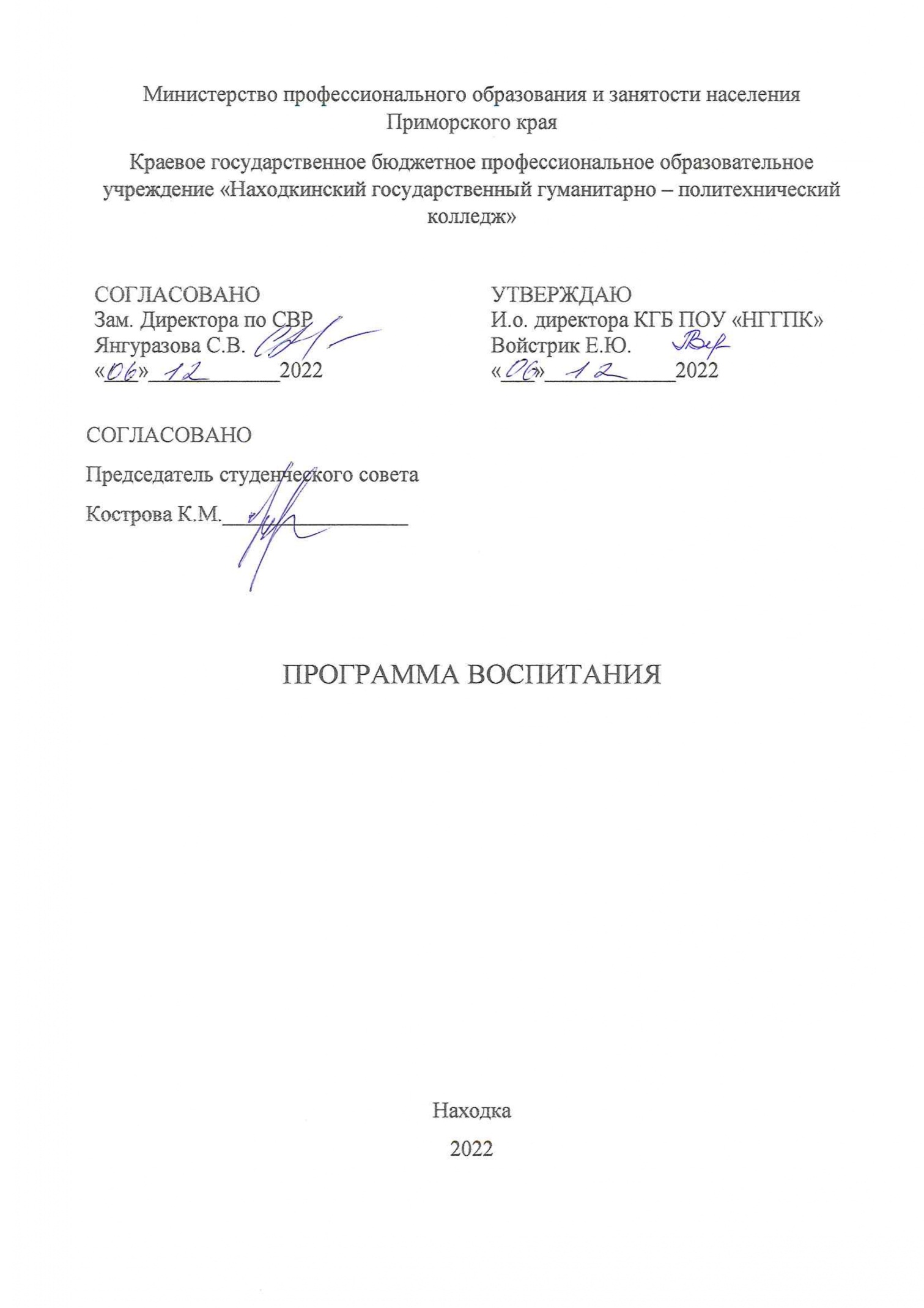 Пояснительная записка  Современные мировые тенденции обуславливают необходимость модернизации всех социально-значимых сфер жизни общества. Указ Президента Российской Федерации «О национальных целях и стратегических задачах развития Российской Федерации на период до 2024 года» (Указ Президента Российской Федерации от 07.05.2018 года №204) определяет стратегию модернизации, в том числе и профессионального образования в России.  Активное внедрение цифровых технологий в сферу производства и бизнеса, переориентирование системы образования на освоение компетенций взамен мгновенно устаревающих знаний, социальные, политические и экономические проблемы современного общества обусловили потребность в обновлении содержания воспитания в современной профессиональной образовательной организации и привели к утверждению приоритетности профессионального воспитания и социализации в СПО.  Программа профессионального воспитания и социализации обучающихся КГБ ПОУ «Находкинский государственный гуманитарно-политехнический колледж» (далее – Программа) разработана в соответствии с требованиями Программы модернизации образования в Российской Федерации, основных положений регионального проекта «Молодые профессионалы» (О повышении конкурентоспособности профессионального образования).Методологическим основанием Программы выступают требования Федерального государственного образовательного стандарта среднего профессионального образования (далее – ФГОС СПО), в том числе ФГОС СПО по ТОП 50.Данная программа – это документ, открытый для внесения изменений и дополнений. Ежегодно, на основе анализа, осуществляется корректировка Программы, все изменения вносятся по решению педагогического совета.Паспорт ПрограммыРаздел 1 Целевой Цели и задачи воспитания обучающихся В юношеском возрасте приоритетом воспитания является создание благоприятных условий для приобретения обучающимися опыта осуществления социально значимых дел.Выделение данного приоритета связано с особенностями возрастного этапа: с потребностью в жизненном самоопределении, в выборе дальнейшего жизненного пути, адаптации к самостоятельной жизни. Необходимо помочь обучающимся приобрести реальный практический социально-значимый опыт, так как именно он поможет гармоничному вхождению во взрослую жизнь окружающего общества.  Исходя из этого, мы определили цель программы: Личностное и профессиональное развитие обучающихся; создание условий для самоопределения и социализации на основе социокультурных, духовно-нравственных ценностей и принятых в российском обществе правил и норм поведения в интересах человека, семьи, общества и государства; подготовка выпускника к самостоятельной профессиональной деятельности и жизни в современном обществе. Достижению поставленной цели будет способствовать решение следующих основных задач:           - получение опыта осуществления социально-значимой деятельности, в том числе профессионально ориентированной;  - усвоение и закрепление знаний, норм, духовно-нравственных ценностей, традиций, которые выработало российское общество (социально значимых знаний);  - формирование и развитие позитивного отношения к нормам, ценностям, традициям (их освоение, принятие);  - приобретение соответствующего нормам, ценностям, традициям социокультурного опыта поведения, общения, межличностных и социальных отношений, применения полученных знаний и сформированных отношений в жизни, профессиональной деятельности.–	формирование нравственно-патриотического отношения и чувства сопричастности к родному городу, к Приморскому краю, к природе, к истории, культуре на основе историко-национальных и природных особенностей родного края.–	развитие широкой сети социального партнерства Направления воспитания Основные направления деятельности по воспитанию и социализации обучающихся определены  с учётом требований ФГОС по формированию общих компетенций, обучающихся в учреждении СПО, каждое направление имеет перечень развиваемых ОК. Это позволяет систематизировать и дифференцировать общие компетенции. Благодаря этому программа воспитания и социализации охватывает все жизненные состояния, необходимые человеку любой профессии и возраста. Таким образом, общие компетенции конкретизируются на уровне программы воспитания и социализации и учебных предметов.Выпускник, освоивший образовательную программу, должен обладать следующими общими компетенциями:ОК 01. Выбирать способы решения задач профессиональной деятельности, применительно к различным контекстам.ОК 02. Осуществлять поиск, анализ и интерпретацию информации, необходимой для выполнения задач профессиональной деятельности.ОК 03. Планировать и реализовывать собственное профессиональное и личностное развитие.ОК 04. Работать в коллективе и команде, эффективно взаимодействовать с коллегами, руководством, клиентами.ОК 05. Осуществлять устную и письменную коммуникацию на государственном языке с учетом особенностей социального и культурного контекста.ОК 06. Проявлять гражданско-патриотическую позицию, демонстрировать осознанное поведение на основе традиционных общечеловеческих ценностей.ОК 07. Содействовать сохранению окружающей среды, ресурсосбережению, эффективно действовать в чрезвычайных ситуациях.ОК 08. Использовать средства физической культуры для сохранения и укрепления здоровья в процессе профессиональной деятельности и поддержания необходимого уровня физической подготовленности.ОК 09. Использовать информационные технологии в профессиональной деятельности.ОК 10. Пользоваться профессиональной документацией на государственном и иностранном языке.ОК 11. Планировать предпринимательскую деятельность в профессиональной сфере.Формирование профессиональных компетенций через воспитание осуществляется по 9 направлениям: - гражданское воспитание - формирование российской гражданской идентичности, принадлежности к общности граждан Российской Федерации, к народу России как источнику власти в Российском государстве и субъекту тысячелетней российской государственности, уважения к правам, свободам и обязанностям гражданина России, правовой и политической культуры; -  патриотическое воспитание - воспитание любви к родному краю, Родине, своему народу, уважения к другим народам России; историческое просвещение, формирование российского национального исторического сознания, российской культурной идентичности; - духовно-нравственное воспитание - воспитание на основе духовно-нравственной культуры народов России, традиционных религий народов России, формирование традиционных российских семейных ценностей, воспитание честности, доброты, милосердия, справедливости, дружелюбия и взаимопомощи, уважения к старшим, к памяти предков; - эстетическое воспитание -  формирование эстетической культуры на основе российских традиционных духовных ценностей, нравственных основ художественной культуры, приобщение к лучшим образцам отечественного и мирового искусства;-физическое воспитание, формирование культуры здорового образа жизни и эмоционального благополучия развитие физических способностей с учетом возможностей и состояния здоровья, бережного отношения к собственному здоровью, потребности в здоровом образе жизни, навыков безопасного поведения в природной и социальной среде, чрезвычайных ситуациях;профессионально-трудовое воспитание - освоение профессиональных идеалов и ценностей, воспитание уважения к труду, трудящимся, результатам труда (своего и других людей), ориентация на трудовую деятельность, получение профессии, личностное самовыражение в продуктивном, нравственно достойном труде в российском обществе, достижение выдающихся результатов в профессиональной деятельности,экологическое воспитание формирование экологической культуры, ответственного, бережного отношения к природе, окружающей среде на основе российских традиционных духовных ценностей, навыков охраны, защиты, восстановления природы, окружающей среды;ценности научного познания - воспитание стремления к познанию себя и других людей, природы и общества, к получению знаний, качественного образования с учётом личностных интересов и общественных потребностей.Каждое направление имеет определенные цели и задачи, которые реализуются одновременно в учебном процессе в рамках учебных дисциплин и во вне учебное время посредством вооружения студентов теоретическими знаниями и практическими умениями, а также путем включения их в систему общественных мероприятий. Это способствует формированию у будущих специалистов необходимого опыта в различных сферах профессиональной деятельности. Существующая в колледже система воспитания предусматривает поэтапное формирование у студентов необходимых компетенций. Особенность этого подхода заключается в том, что на каждом этапе обучения характер деятельности студентов постепенно усложняется: расширяется их поле деятельности, меняется степень участия (от помощника исполнителя до организатора и координатора). Целевые ориентиры результатов воспитания  Инвариантные целевые ориентиры обеспечивают единство воспитания, воспитательного пространства во всех организациях СПО на единой ценностной основе базовых российских ценностей, преемственность и единство основного содержания, целей воспитания обучающихся во всех образовательных организациях.Вариативные целевые ориентиры результатов воспитания Раздел 2 СОДЕРЖАТЕЛЬНЫЙ2.1 Уклад образовательной организации Создание организации и основные вехи историиКолледж был образован в ходе реорганизации Городского профессионально-технического училища №13, созданного в 1968 году. Изначально училище готовило специалистов для строительной отрасли, так как велось обширное строительство районов города и основных производственных объектов – Находкинского морского торгового порта, Находкинского рыбного порта, Восточного порта. С изменением экономической ситуации в стране уменьшилась потребность в рабочих профессиях, что стало следствием подготовки специалистов среднего звена. Планомерная работа по открытию новых образовательных программ, расширение материально-технической и учебной базы стало основой для перевода училища в 1992 году статус колледжа. Учреждение образовано Приказом Министерства образования РСФСР от 29.09.1992 года №73 в результате реорганизации ПТУ №13 г. Находки в Находкинский политехнический колледж, который Приказом Министерства образования Российской Федерации от 24.04.1995 № 205 реорганизован в Находкинский индустриально-педагогический колледж. С изменением статуса были полностью обновлены учебные планы и программы, уровень профессиональной подготовки стал выше в соответствии с требованиями. Приказом Министерства общего и профессионального образования Российской Федерации от 23.03.1998 года № 768 Находкинский индустриально-педагогический колледж переименован в Находкинский государственный гуманитарно-политехнический колледж, который 28 февраля 2005 года внесен в Единый государственный реестр юридических лиц как государственное образовательное учреждение среднего профессионального образования «Находкинский государственный гуманитарно-политехнический колледж».Приказом Федерального агентства от 27.12.2006 года № 1660 - переименован в Федеральное государственное образовательное учреждение среднего профессионального образования Находкинский государственный гуманитарно-политехнический колледж. Приказом Министерства образования и науки Российской Федерации от 21 октября 2011 г. № 2512- переименован в Федеральное государственное бюджетное образовательное учреждение среднего профессионального образования «Находкинский государственный гуманитарно-политехнический колледж». На основании распоряжения Правительства Российской Федерации от 29.12.2011 года № 2413-р- переименован в Краевое государственное бюджетное профессионального образовательное учреждение «Находкинский государственный гуманитарно-политехнический колледж».История колледжа во многом определило траекторию развития и, как следствие уклад учреждения. Образовательное учреждение образовано в ответ на острый запрос города, и затем чутко развивалось вместе с городом, краем, страной, одним из первых реагируя на изменения и потребности, практически полностью изменяя направления обучения, обеспечивая максимальное обеспечение потребности в рабочих кадрах. В период бурного развития финансовой системы края колледж начал подготовку специалистов банковского дела. В соответствии с планом стратегического развития г. Находка началась подготовка техников  сварочного производства, монтажа, наладки и эксплуатации электрооборудования промышленных и гражданских зданий, технического обслуживания средств вычислительной техники и компьютерных сетей. С 2005 года в рамках реализации государственной политики стабилизации демографической ситуации колледж ведет активную работу по подготовке специалистов дошкольного образования.   Колледж продолжает чутко отзываться на кадровые запросы города, так в 2020 году на базе колледжа открыта новая специальность «Сестринское дело».     Таким образом, колледж не только многопрофильный, но и динамично изменяющий профили подготовки, вслед за вектором развития города, края и страны. На сегодняшний день в колледже один из самых широких выборов специальностей и профессий, – 14 специальностей, 4 профессии, работают три отделения: гуманитарно-экономическое, техническое, отделение профессиональной подготовки профессиональных рабочих и служащих. Осуществляется профессиональная переподготовка и повышение квалификации.Местоположение и социокультурное окружение Находка – небольшой город с населением около 145 тысяч человек.  Однако, являясь третьим по величине городом Приморья после Владивостока и Уссурийска, Находка является местом притяжения для большого количества жителей малых населенных пунктов вокруг города, преимущественно труднодоступных, сельских.  Город имеет выгодное геополитическое положение. Ежедневно из ее портов отходят суда, доставляющие ценное сырье, которым так богат Дальний Восток, во многие страны мира.   В Находке активно развивается туризм, а также традиционно здесь работают портовые терминалы, крупные судоремонтные заводы, промышленные предприятия.  В числе новых факторов развития города стоит указать строительство АО «НЗМУ», что подтверждает статус промышленного трудового города, дополнительно определяя вектор развития колледжа.  Направленность реализуемых ФГОС СПО по специальностям Контингент обучающихся Основным проблемным фактором осуществления эффективного профессионального воспитания и социализации обучающихся КГБ ПОУ «НГГПК» является сложный, неоднородный контингент обучающихся колледжа (имеются ввиду гендерных показателей, вопросы социального благополучия, уровня педагогической запущенности):Представленные данные свидетельствуют о наличии ряда особенностей контингента обучающихся, которые требуют организационной и профессионально-педагогической подвижности, мобильности системы воспитания, зачастую – оперативного корректирования воспитательного процесса КГБ ПОУ «НГГПК»:высокая доля несовершеннолетних студентов (в среднем 35,2% от общего состава);существенный процент обучающихся, воспитывающихся в неполной и\или малообеспеченной семье – 24,4%). более 13% обучающихся проживают в общежитиях.Качественные показатели социально-педагогического анализа контингента обучающихся во многом определяют стратегию организации профилактической деятельности учебно-воспитательного процесса, задают вектор выстраивания системы профессионального воспитания и социализации обучающихся. Очевидно, что одним из приоритетных направлений воспитания, обучающихся колледжа является социально-адаптивная деятельность, главной целью которой выступает успешная адаптация и социализация студентов колледжа, формирование у них профессиональных компетенций, формирование социальных навыков, правовой культуры, развитие творчества и приобщение к культуре здорового образа жизни.Наличие социальных партнеров  Федеральным законом «Об образовании», Указом Президента РФ, постановлением Правительства и соответствующими указаниями Министерства образования и науки перед образовательными учреждениями была поставлена задача выстраивания социального партнёрства государства и местного сообщества в деле поддержки и развития образования.Социальное партнерство в образовании – примета нового времени. Современные образовательные учреждения находятся в таких условиях, когда без установления взаимовыгодного социального партнерства невозможно выжить и развиваться. Образовательное учреждение должно стать открытой системой, расширяющей сотрудничество с различными социальными институтами. Обучающиеся нуждаются в том, чтобы взрослые разделили между собой ответственность за их обучение и воспитание.В нашем учебном заведении создана система социального партнерства, которая является составной частью программы развития колледжа. Цель социального партнерства для колледжа заключается в успешном решении основной задачи учебного заведения — подготовки высококвалифицированных компетентных специалистов, отвечающих требованиям работодателей.   Социальное партнёрство содействует формированию у обучающихся мировоззрения, представления о мире как целостной системе взаимосвязанных отношений, действий и поступков.Учитывая давнюю историю особо тесных связей колледжа с предприятиями города, а также требования современного законодательства, сеть социальных партнеров колледжа сформирована и развивается постоянно. КГБ ПОУ «НГГПК» сотрудничает с: АО «Находкинский завод минеральных удобрений», АО «Находкинский морской торговый порт», АО «Роснефть – Морской терминал Находка», Управление образования администрации НГО,РПЦ,Находкинская татаро-башкирская организация «Туган - тел»,Уссурийское казачье войско НКО «Станица Находкинская»,ООО «Эхеверия»,Центральная городская библиотека,МАУК «Дом Молодежи НГО»,ОМВД России по г. Находке,ИП Хан Ю.И. «Автолайф»,Общество с ограниченной ответственностью «Восточный Нефтехимический Терминал»,Общество с ограниченной ответственностью «Находкинский Автотранспортный Альянс»,Общество с ограниченной ответственностью «Ориент-Авто»,ИП Губин А.Н., автоцентр «Фортуна»,Общество с ограниченной ответственностью «Судоремонтный комплекс - Приморский завод»Акционерное общество «Находкинский судоремонтный завод»Общество с ограниченной ответственностью «Находкастройтехмонтаж»,ООО «Ливадийский ремонтно-судостроительный завод»,Общество с ограниченной ответственностью «Находкинские электросети»,Акционерное общество «Восточная нефтехимическая компания»,Общество с ограниченной ответственностью «Электротепломонтаж»,Инспекция Федеральной налоговой службы по г. Находке Приморского края,Государственное учреждение социального обслуживания НСРЦН «Альбатрос»,Дополнительный офис № 1 банка ВТБ в г. Находка,ГУ Управление Пенсионного фонда РФ по г. Находка Приморского края,Общество с ограниченной ответственностью «РН-Находканефтепродукт».Наиболее значимые традиционные мероприятия  	Наиболее значимые традиционные мероприятия колледжа соотносятся с «красными днями календаря» в России, мероприятия, определяемые рекомендациями министерства профессионального образования и занятости населения Приморского края, как наиболее приоритетные  а также мероприятия, традиционно проводимые в образовательных учреждениях. В таких мероприятиях принимают участие до 100% обучающихся вне зависимости от курса и профессии (специальности) Это такие мероприятия, как:День Знаний День Учителя Новый Год Татьянин день 23 февраля8 марта 9 маяВ нашем колледже зарождаются новые традиции в ответ на веяния времени, и реализуя инициативы самих студентов. Так, традиционными мероприятиями со всеобщим охватом в последние годы стали: День здоровья Месячник безопасности Декада Единства, включающая Фестиваль Дружбы День Российской науки  Масленица Чистый четверг (экологический фестиваль)Пушкинский бал День РоссииЗначимые для воспитания проекты и программы Задачи воспитания в колледже реализуются через портфель проектов различного уровня – национальных, региональных, а также проектов, разработанных студенческим сообществом Студенческие проекты являются фундаментом воспитательной деятельности, получают поддержку не только администрации колледжа, но и в различных грантовых конкурсах, программах поддержки.  Проекты многоуровневые (включают в себя подпроекты)  и реализуются   на долгосрочной основе.  Колледж – парк  (адаптация урботерриторий, практическая экология) Завтра (Экологическое просвещение) Вместе (Поддержка   самоуправления, молодежных инициатив,  развитие добровольчества) Добрая гостиная (Культурно – творческое, духовно – нравственное, эстетическое направление, социализация) Истоки (Гражданское, патриотическое, культурно – творческое направление. Сохранение традиций,  единства, борьба с негативными явлениями в молодежной среде) Все направления работы реализуются через студенческие объединения – Волонтерский корпус «Помочь»Экологический клуб «Гелиантус»Военно-патриотический клуб «Исток»Медиа центр «ЗИП ЗАП» Спортивный клуб «Флагман»Волонтеры – медики Данные объединения формируются и действуют на основе принципов студенческого самоуправления, реализуют студенческие проекты  и инициативы, участвуют в соуправлении  колледжем.Также профессиональное воспитание реализуется через работу клубов профессиональной направленности: Кибер Кот, Плазма, Юный автомобилист, Стиль, Бюро педагогических находок, Кулинар, Фемида, Экономикс.В рамках клубов проводятся факультативы и курсы внеурочной деятельности, самостоятельно разработанных и реализуемых педагогами, ведется проектно – исследовательская работа. Кроме того, в колледже работают на бесплатной основе спортивные секции волейбол, баскетбол, йога, теннис, а также студия вокала и хореографический кружок Среди реализуемых инновационных воспитательных практик  наиболее успешно развивается:  Проект деятельности студенческого медиацентра,  Школа юмора «Открытый микрофон», Молодежный коворкинг «СПОдвижник».Данные практики реализуются при поддержке министерства профессионального образования и занятости населения Приморского края.2.2 Виды, формы и содержание воспитательной деятельности  	Рабочая программа воспитания имеет модульную структуру и включает в себя инвариантные и вариативные модули.  Содержание и формы внеурочной деятельности обучающихся ориентированы на:вовлечение обучающихся в процедуры знакомства с составляющими корпоративной культуры колледжа, как структурного подразделения, соответствующими ей особенностями устной и письменной деловой коммуникации, публичного выступления;изучение и обсуждение требований ключевых работодателей, предъявляемых к потенциальным работникам, приобретения ими навыков навигации в отношении занятости, профессионального становления, смены социальных ролей;совместное обсуждение соответствия уровня сформированности личностных качеств студентов уровню запросов работодателя, общества, государства;обеспечение соблюдения норм проживания в общежитиях, поддержания доброжелательной атмосферы совместных дел, взаимодействия в общественных и профессиональных объединениях, коллегиальных органах управления, студенческих отрядах и трудовых бригадах;совместную с обучающимся деятельность по формированию доброжелательного информационного пространства, имиджа Колледжамероприятия, направленные против семейного неблагополучия (конфликтов и разрывов с членами семьи, вступления в безответственные и незрелые личные отношения, физического и морального насилия, неосознанного родительства и т.п.);вовлечение обучающихся в виды деятельности, ориентированные на повышение активности студента как активного гражданина, избирателя, семьянина, потребителя, волонтера (добровольца), участника социальных акций по выражению гражданской позиции;обеспечение участия в соревнованиях, конкурсах профессионального характера, а также состязаниях, опосредованно связанных с профессиональными и социальными субкультурами;активности, направленные на профилактику опасного поведения (финансовые, социальные, здоровьесберегающие аспекты, защита от техногенных и цифровых угроз);освоение навыков проведения экспертизы артефактов, значимых для профессиональной и технологической культуры, экспертизы экологической ситуации на территории или объектах профессионально-производственного и социокультурного окружения, экспертной активности в потребительском поле;включение в группы и временные коллективы, обеспечивающие организацию событийно- фестивальной составляющей, генерацию и реализацию замыслов совместных акций, показов, смотров, праздников, викторин, квестов, публичных встреч с известными персонами, «лидерами мнений» и т.п.;участие	в	акциях	 различных уровней, соответствующих целям и задачам программы воспитания. Раздел 3 Организационный3.1 Кадровое обеспечение воспитательного процесса3.2 Нормативно-методическое обеспечение реализации программы Воспитательная работа в колледже ведется в соответствии с нормативными правовыми документами. При планировании воспитательной работы используется программноцелевой метод. В колледже разработаны и утверждены документы: Положение о стипендиальном обеспечении и других формах материально поддержки студентов, Положение о Совете профилактики правонарушений среди обучающихся, Правила внутреннего распорядка обучающихся, Положение об общежитии, Правила внутреннего распорядка общежития, этический кодекс, Положение о поощрении и мерах дисциплинарного взыскания, применяемых к обучающимся, Положение о студсовете, Положение о клубе «Гелиантус», Положение о студенческом спортивном клубе «Флагман», Положение о клубе «Патриот», Положение о клубе «Исток»,  и другие.3.3 Требования к условиям работы с обучающимися с особыми образовательными потребностями Данные требования отражены в паспорте доступности ОСИ.   В поэтапное осуществляется улучшение доступности. В настоящее время для большей части нозологий обучение в колледже доступно.  3.4 Система поощрения профессиональной успешности и проявлений активной жизненной позиции Система поощрения профессиональной успешности и проявлений активной жизненной позиции обучающихся в КГБ ПОУ НГГПК  строится на следующих принципах:• публичность поощрения (информирование всех участников образовательного процесса награждения, проведение процедуры награждения публично) • соответствие артефактов и процедур награждения укладу колледжа • прозрачность правил поощрения (наличие локальных документов,  неукоснительное следование порядку, зафиксированному в этом документе, соблюдение справедливости при выдвижении кандидатур);• сочетание индивидуального и коллективного поощрения (использование ииндивидуальных наград, и коллективных дает возможность стимулировать активность групп преодолевать межличностные противоречия)• дифференцированность поощрений (наличие уровней и типов наград позволяет продлить стимулирующее действие системы поощрения).Формами поощрения профессиональной  успешности и проявлений активной жизненной позиции обучающихся являются: Повышенная стипендия Единовременная премияГрамота Благодарность Памятные подарки 3.5 Анализ воспитательного процесса Диагностика результатов воспитания проводится при поступлении в колледж и весь период обучения.   В случае индивидуальной необходимости обеспечивается углубленная социально-психолого-педагогическая диагностика личности обучающегося с целью своевременной коррекции, определения индивидуального маршрута развития, содействие наиболее эффективному развитию личности.  	Анализ проводится ежегодно и находит отражения в общем аналитическом отчете, публичном отчете, отчетах специалистов. Результаты анализа учитываются при планировании работы на следующий год. Воспитание личности будущего специалиста, профессионала своего дела является важнейшей функцией системы профессионального образования Российской Федерации.Программа представляет собой новую модель профессионального воспитания КГБ ПОУ «НГГПК» и предназначена для дальнейшего совершенствования и развития воспитательного процесса в условиях внедрения новых ФГОС в систему среднего профессионального образования. Она является основой для деятельности администрации и педагогического коллектива колледжа.ЗАКЛЮЧЕНИЕВоспитание личности будущего специалиста, профессионала своего дела является важнейшей функцией системы профессионального образования Российской Федерации.Программа представляет собой новую модель профессионального воспитания КГБ ПОУ «НГГПК» и предназначена для дальнейшего совершенствования и развития воспитательного процесса в условиях внедрения новых ФГОС в систему среднего профессионального образования. Она является основой для деятельности администрации и педагогического коллектива колледжа.Наименование ПрограммыПрограмма профессионального воспитания и социализации обучающихся КГБ ПОУ «Находкинский государственный гуманитарно-политехнический колледж» на 2022-2024 годы (далее – Программа)Разработчики ПрограммыЗаместитель директора по социально-воспитательной работе, социальный педагог, педагог-психолог, педагог-организатор, библиотекарь, руководитель физического воспитания, педагог-организатор ОБЖ и ДП, воспитатель общежития, рабочая группа преподавателей из числа кураторов Нормативно-правовая база Программы 1. Конституция Российской Федерации;2. Конвенция ООН о правах ребенка;3. Федеральный Закон Российской Федерации «Об образовании в Российской Федерации» от 29 декабря 2012 года №273;4. Федеральный закон «О противодействии экстремистской деятельности» от 25.07.2002 №114-ФЗ;5. Национальный проект «Образование»;6. Национальный проект «Культура»;7. Национальный проект «Экология»;8. Указ Президента российской федерации «Об утверждении Стратегии государственной антинаркотической политики Российской Федерации на период до 2030 года»;9. Распоряжение Правительства РФ от 27.12.2018 №2950-р «Об утверждении Концепции развития добровольчества (волонтерства) в Российской Федерации до 2025 года»;10. Распоряжение Правительства РФ от 29.05.2015 №996-р «Об утверждении Стратегии развития воспитания в Российской Федерации на период до 2025 года»;11.Распоряжение Правительства РФ от 29 ноября 2014 г. № 2403-р «Об утверждении Основ государственной молодежной политики РФ на период до 2025 г.»;12. Указ «О национальных целях развития Российской Федерации на период до 2030 года»;13. Локальные акты, регулирующие воспитательную деятельность в колледже;14. Устав   КГБ ПОУ «НГГПК»;15. Программа развития КГБ ПОУ «НГГПК» до 2025 года.Цель ПрограммыЛичностное и профессиональное развитие обучающихся; создание условий для самоопределения и социализации на основе социокультурных, духовно-нравственных ценностей и принятых в российском обществе правил и норм поведения в интересах человека, семьи, общества и государства; подготовка выпускника к самостоятельной профессиональной деятельности и жизни в современном обществе.Задачи Программы - получение опыта осуществления социально-значимой деятельности, в том числе профессионально ориентированной;  - усвоение и закрепление знаний, норм, духовно-нравственных ценностей, традиций, которые выработало российское общество (социально значимых знаний);  - формирование и развитие позитивного отношения к нормам, ценностям, традициям (их освоение, принятие);  - приобретение соответствующего нормам, ценностям, традициям социокультурного опыта поведения, общения, межличностных и социальных отношений, применения полученных знаний и сформированных отношений в жизни, профессиональной деятельности;формирование нравственно-патриотического отношения и чувства сопричастности к родному городу, к Приморскому краю, к природе, к истории, культуре на основе историко-национальных и природных особенностей родного края;развитие широкой сети социального партнерства.Сроки реализации2022 – 2025 годыИсполнители ПрограммыПедагоги и студенты колледжа, социальные партнёрыОжидаемые результаты реализации программыПоложительная динамика профессионального становления и процессов социализации обучающихся: Увеличение доли обучающихся, систематически занятых в социально-значимых проектах, патриотических, культурно- творческих, спортивных, экологических, профориентационных, предпринимательских и профилактических мероприятиях.Увеличение доли обучающихся, успешно адаптирующихся в новых условиях обучения.Снижение числа обучающихся, состоящих на различных видах профилактического учёта.Увеличение доли обучающихся, снятых с профилактического учёта.Готовность обучающихся колледжа к итоговой государственной аттестации в формате демонстрационного экзамена.Рост числа участников (и победителей) профессиональных состязаний.Рост числа выпускников колледжа трудоустроенных по специальности в Приморском крае.Система организации контроля за исполнением ПрограммыУправление Программой осуществляет директор, заместитель директора по социально-воспитательной работе.Ход выполнения Программы рассматривается на заседаниях педагогического совета колледжа.Программа является документом, открытым для внесения изменений и дополнений.Корректировка Программы может осуществляться ежегодно в соответствии с изменениями в федеральном и региональном законодательстве в области образования, молодёжной политики и социальной защиты.Источники финансирования ПрограммыРегиональный бюджетВнебюджетные средстваПривлеченные средстваЦелевые ориентирыГражданское воспитаниеОсознанно выражающий свою российскую гражданскую принадлежность (идентичность) в поликультурном, многонациональном и многоконфессиональном российском обществе, в мировом сообществе.Сознающий своё единство с народом России как источником власти и субъектом тысячелетней российской государственности, с Российским государством, ответственность за его развитие в настоящем и будущем на основе исторического просвещения, сформированного российского национального исторического сознания.Патриотическое воспитаниеВыражающий свою национальную, этническую принадлежность, приверженность к родной культуре, любовь к своему народу. Сознающий причастность к многонациональному народу Российской Федерации, Отечеству, общероссийскую культурную идентичность.Духовно-нравственное воспитаниеПроявляющий приверженность традиционным духовно-нравственным ценностям, культуре народов России с учётом мировоззренческого, национального, конфессионального самоопределения.Проявляющий уважение к жизни и достоинству каждого человека, свободе мировоззренческого выбора и самоопределения, к представителям различных этнических групп, религий народов России, их национальному достоинству и религиозным чувствам с учётом соблюдения конституционных прав и свобод всех граждан.Эстетическое воспитаниеВыражающий понимание ценности отечественного и мирового искусства, российского и мирового художественного наследия.Проявляющий восприимчивость к разным видам искусства, понимание эмоционального воздействия искусства, его влияния на душевное состояние и поведение людей, умеющий критически оценивать это влияние.Физическое воспитание, формирование культуры здоровья и эмоционального благополучияПонимающий и выражающий в практической деятельности ценность жизни, здоровья и безопасности, значение личных усилий в сохранении и укреплении своего здоровья и здоровья других людей.Соблюдающий правила личной и общественной безопасности, в том числе безопасного поведения в информационной среде.Профессионально-трудовое воспитание Понимающий профессиональные идеалы и ценности, уважающий труд, результаты труда, трудовые и профессиональные достижения своих земляков, их вклад в развитие своего поселения, края, страны, трудовые достижения российского народа.Экологическое воспитаниеДемонстрирующий в поведении сформированность экологической культуры на основе понимания влияния социально-экономических процессов на природу, в том числе на глобальном уровне, ответственность за действия в природной среде. Выражающий деятельное неприятие действий, приносящих вред природе, стремящийся к содействию сохранению и защите окружающей среды.Ценности научного познанияДеятельно выражающий познавательные интересы в разных предметных областях с учётом своих интересов, способностей, достижений, выбранного направления профессионального образования и подготовки.Обладающий представлением о современной научной картине мира, достижениях науки и техники, аргументированно выражающий понимание значения науки и технологий для российского общества, обеспечения его безопасности, в гуманитарном, социально-экономическом, технологическом развитии России.Результат Ценность малой РодиныОписание Выражающий привязанность к Приморскому краю, родному населенному пункту. Понимание особенностей, истории, культуры территории. Готовый и желающий жить и работать на территории родного края.№ п/пКатегория обучающихсяКоличество (человек)Количество (человек)Количество (человек)№ п/пКатегория обучающихся2020 год2021 год2022 год1Всего2121159218782Юноши10347769153Девушки10878169634Несовершеннолетние7475616615Из неполных семей5183894596Дети-сироты, дети, оставшиеся без попечения родителей и лица из их числа105101787Обучающиеся, состоящие на профилактическом учете:в КДН и ЗПв ИДН ОМВД28114213868Средний балл аттестата3,53,53,69Студенты-инвалиды11101510Студенты, проживающие в общежитии колледжа257248252Структурные компоненты программы воспитания (модули)ЗадачиОрганизационные решения«Ключевые дела  НГГПК»Вовлечение студентов вРеализацияэмоционально окрашенные и потенциала Советарасширяющие спектрколледжа,социальных контактоввзаимодействиясобытия благотворительной,администрацииэкологической,колледжа,волонтерской,общественно-патриотической, трудовойделовыхнаправленности.объединенийОрганизация спортивныхработодателей,состязаний, праздников,общественныхфестивалей, представлений,объединений,акций, ритуалов.волонтерскихФормирование позитивногоорганизаций.опыта поведения,Внесениеответственной позициипредложений,студентов в отношениинаправленных насобытий, происходящих винициативныеколледже, готовности крешениясотрудничеству,представителейреагированию на критику.органов местнойВключение обучающихся ввласти попроцессы преобразованияобновлениюсоциальной среды поселений,перечнейреализацию социальныхгородских ипроектов и программ.региональноПопуляризация социальноориентированныходобряемого поведениявоспитательносовременников,значимыхсоотечественников, земляков.активностей наОбеспечениетерритории.воспитательного контекстаВзаимодействиеприобретения нового дляадминистрациистудента опыта (иколледжа ирефлексивного осмысления)представителейего участия встуденческоготерриториальных выборах исамоуправления.референдумах, вволонтерском движении.Организация взаимодействиястудентов с социальнымигруппами и НКО (поддержкасемейных и местныхтрадиций, благоустройствообщественных пространств,реагирование наэкологические проблемы ит.д.)Кураторство,педагогическоесопровождениеи поддержка»Обеспечение деятельности поРеализацияКураторство,педагогическоесопровождениеи поддержка»созданию и развитиюпотенциала СоветаКураторство,педагогическоесопровождениеи поддержка»коллектива учебной группы,колледжа.Кураторство,педагогическоесопровождениеи поддержка»студенческого актива группыОпределение задачКураторство,педагогическоесопровождениеи поддержка»по разрешению проблемразвития личностиКураторство,педагогическоесопровождениеи поддержка»обучающихся, оказанию имв рабочихКураторство,педагогическоесопровождениеи поддержка»помощи в становлениипрограммахКураторство,педагогическоесопровождениеи поддержка»субъектной позиции,предметно –Кураторство,педагогическоесопровождениеи поддержка»реализации механизмовцикловымиКураторство,педагогическоесопровождениеи поддержка»самоуправления.комиссиями.Кураторство,педагогическоесопровождениеи поддержка»Организация взаимодействияКураторство,педагогическоесопровождениеи поддержка»педагогов с родителямиКураторство,педагогическоесопровождениеи поддержка»студентов, педагогическимКураторство,педагогическоесопровождениеи поддержка»коллективом, выработкаКураторство,педагогическоесопровождениеи поддержка»совместной с ними стратегииКураторство,педагогическоесопровождениеи поддержка»взаимодействия впроблемных ситуациях.Курсы внеурочной деятельностиВоспитание на занятиях колледжных курсов внеурочной деятельности осуществляетсячерез:- вовлечение обучающихся в интересную и полезную для них деятельность, котораяпредоставит им возможность самореализоваться в ней, приобрести социально значимые знания,развить в себе важные для своего личностного развития социально значимые отношения, получитьопыт участия в социально значимых делах;- формирование в кружках, секциях, клубах, студиях и т.п. детско-взрослыхобщностей, которые могли бы объединять детей и педагогов общими позитивными эмоциями идоверительными отношениями друг к другу;- создание в детских объединениях традиций, задающих их членам определенныесоциально значимые формы поведения;- поддержку в детских объединениях с ярко выраженной лидерской позицией и установкойна сохранение и поддержание накопленных социально значимых традиций;- поощрение педагогами детских инициатив и детского самоуправления. Реализация воспитательного потенциала курсов внеурочной деятельности происходит врамках профессиональных клубов, факультативов, кружков, секций, через систему студенческого самоуправления  «Молодежные общественные объединения и самоуправление»Обеспечение включениястудентов (обучающихся) в  формальные и неформальныегруппы, обеспечивающиеблагоприятные сценариивзаимодействия с ними,предупреждение ихвовлечения в деструктивныегруппы. Вовлечениестудентов в коллегиальныеРеализацияпотенциаластуденческихсоветов,представителейколлегиальныхформ управления.Использование партнерских связей с молодежными общественными объединениями.Взаимодействие администрации колледжа и представителей органов управления молодежной политикой.формы управления образовательнойорганизацией.   Предупреждение негативных последствий атомизации (распада связей) общества и риска деструктивных воздействий малых групп посредством формирования мотивации к реализации ролей активного гражданина и избирателя, вовлечение в добровольческие инициативы, участие всовместных социально значимых акциях.«Профессиональный Создание условий дляВзаимодействиевыбор»появления у студентов опытаадминистрациисамостоятельного заработка,колледжа изнакомства с вариантамипредставителейпрофессиональнойобщественно-самореализации в разныхделовыхсоциальных ролях,объединенийобнаружения связи егоработодателей,профессиональногообщественныхпотенциала с интересамиобъединений.общественных объединений,Организациянекоммерческого сектора,партнерскихсоциальных институтов.отношенийСоздание предпосылок дляколледжа собеспечения решенияЦентрамирегионально значимыхзанятостивопросов карьерногонаселения.становления на территории,Определение задачзнакомство с требованиямиразвития личностиключевых работодателей.в рабочихОрганизация экскурсий напрограммахпредприятия, встреч спредметно –представителями разныхцикловымипрофессий и социальныхкомиссиями.ролей, организация участия вмастер-классах, стажировках.Обеспечениерезультативностивоспитательнойсоставляющейпрофессионального цикла«КомфортнаяФормирование отношенияАктивизациясреда»студента к преобразованиюсоциальных связейобщественных ии отношений,производственныхактуализируемых впространств, эстетической ипроцессе созданияпредметной средыи реализацииобщежитий, учебных имолодежныхпроизводственныхсоциальныхпомещений. Вовлечениепроектов.обучающихся в процедуры,Взаимодействиенаправленные наадминистрации собеспечение восприятияобщественно-промышленной эстетики,деловымиартефактов технологическойобъединениямикультуры, красотыработодателей,профессионального труда,подразделениямиорганизация дискуссий поключевыхданным вопросам.работодателей,реализующих имиджевую и репутационную политикукомпаний.«ВзаимодействВовлечение родителей вВзаимодействиеие сколлегиальные формыадминистрацииродителями»управления воспитанием.колледжа иОрганизацияпредставителейпрофориентационнородительскойзначимого общенияобщественности.коллектива обучающихся сВзаимодействиеродителями, как носителямиадминистрации струдового опыта ипредставителямикорпоративной культуры.органов управленияПопуляризация социальносоциальнойодобряемого поведениязащитой населенияпредставителей старшихи учреждениямипоколений, включая бабушексоциальногои дедушек, как собственных,обслуживания.так и людей старшегопоколения, проживающих натерритории. Организациямероприятий, направленныхна подготовку к личнымотношениям, будущейсемейной жизни, рождению ивоспитанию детей. «ЭкологическаяУсвоение экологическихВыдвижение идейкультура изнаний, норм, законов;и предложений наздоровьесбереразвитие уменийместном илижение»использовать их врегиональномсоответствии с конкретнойуровнях иситуацией и передать другим,готовности косознание себя частьюэколого-природы, без которойориентированнойневозможно существованиедеятельности вчеловека. Совокупностьпрофессиональнойэкологических знаний,сфере с цельюличностных смысловразвития качествотношения к природе какспециалиста,ценности, направленность наспособногоконструктивноедействовать ипреобразованиепониматьдействительности с позицииответственность засохранения природы, а такжесохранениемотивационная готовность кокружающейсамостоятельным действиямсреды; активизацияпо защите окружающейдеятельности иприродной среды врасширениепрофессиональной сфере.природоохранногоФормированиеучастия в эко-индивидуального илилогических акциях,группового стиля поведения,создание и защитаобщения, организациисамостоятельныхжизнедеятельности,экологическихзакрепленных в видепроектов,образцов до уровнястимулированиетрадиционного, единство иготовностицелесообразность процессовдействовать посамоорганизации изащите природнойсамодисциплины,среды в будущейсаморегуляции ипрофессиональнойсаморазвития, направленныхдеятельности.на укрепление адаптивныхСозданиевозможностей организма,социальнойполноценнуюмикросреды, всамореализацию своихусловиях которойсущностных сил,возникаютспособностей вреальныеобщекультурном ипредпосылки дляпрофессиональном развитии,высокойжизнедеятельности в целомтворческойсамоотдачи,работоспособности,трудовой, учебнойи общественнойактивности,психологическогокомфорта, прикотором наиболееполнораскрываетсяпсихофизиологический потенциалличности,актуализируетсяпроцесс еесамосовершенствования.Ответственность за свое здоровье, как часть общекультурного развития, проявляющаяся в единстве стилевых особенностей поведения, способности построить себя как личность в соответствии с собственными представлениями о полноценной в духовном, нравственном и физическойотношении жизни.«Наставничест во и бизнес- партнерство»Обеспечение присвоения обучающимся активной экономической и социальной роли, рефлексивного осмысления самостоятельных и ответственных действий на рынке труда. Ознакомление обучающихся с ролью современных предпринимателей в формировании гражданского общества и обеспечении экономического благополучия территории, региона, страны.Обеспечение оптимального сочетания конкурентной и кооперативной моделейИспользование партнерских связей с Центром опережающей профессиональной подготовки.Использование инфраструктурных решений, предусмотренных конкурсами профессионального мастерства.поведения обучающихся. Организация совместной конкурсной активности студентов техникума, их родителей, педагогов, представителей общественности и бизнеса в конкурсах, отражающих тематику труда человека в широком контексте (профессионального, семейного, волонтерского), его роли в развитиитерриторий и отраслей.Наименование должностиФункционал, связанный с организацией и реализациейвоспитательного процессаДиректорнесёт ответственность за организацию воспитательной работы в колледжеЗаместитель директора по учебной работеобеспечивает повышение квалификации педагогических работников по вопросам воспитанияЗаместитель директора по социально- воспитательной работеКурирует системный процесс воспитания и социализацииПредседатель ПЦККурирует воспитательную работуорганизует подготовку и проведение «декадников» олимпиад, конкурсов, конференций по предметам и специальностям, закрепленныхкомиссиейЗаведующий отделениемОрганизация и анализ успеваемости обучающихся отделения, распределение нагрузки по обеспечению воспитательной работы, контроль Социальный педагогСопровождениепрофессионально-личностного выбора обучающихся организация, сопровождение обучающихся с ОВЗ, сирот и опекаемых, с этнокультурными особенностями, находящимися в трудной жизненной ситуацииПедагог-психологПсихолого-педагогическое сопровождениеобучающихсяПреподавательСопровождение обучающихся и процессе учебной, внеурочной деятельности и в заинтересованности ими изучаемой дисциплины сопровождение обучающихся в процессеМастер производственного обученияСопровождение обучающихся и процессе учебной, внеурочной деятельности и в заинтересованности ими изучаемой дисциплины сопровождение обучающихся в процессеКуратор учебной группысопровождение в учебной и внеучебной деятельности обучающихся учебной группы, взаимодействие с родителями (законными представителямиПедагог – организатор ОБЖКурирует гражданское, военно – патриотическое воспитание, допризывную подготовку.   Библиотекарь Осуществляет консультирование по подбору учебной литературы,   просветительские мероприятия, воздействует на обучающихся множеством всевозможных информационных источников, художественной и публицистической литературой, аудиовизуальными средствами и многообразием форм общения. Педагог – организатор физвоспитания Организует спортивные мероприятия, участие в соревнованиях, курирует работу спортивных секций, клубов, организует проведение работы по пропаганде ЗОЖ. Воспитатель общежития Воспитание у проживающих в общежитии  навыков самообслуживания, совместного проживания в коллективе, поддержания порядка и дисциплины в общежитии. Формирование культуры взаимоотношений, здорового образа жизни, потребности в усвоении духовных ценностей, общечеловеческих норм.